Консультация для воспитателей  на тему: «Оформление и оснащение музыкальных уголков в группах ДОУ»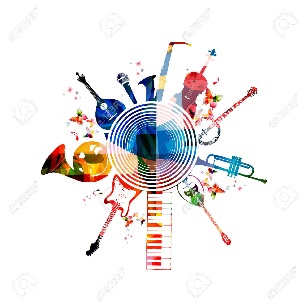 В самостоятельной деятельности у детей возникают индивидуальные потребности и желания: одни рисуют, вторые лепят и строят, третьи музицируют на музыкальных инструментах и поют. Чтобы такая деятельность развивалась успешно, необходимо создать благоприятные условия.Для полноценного музыкального развития ребенка необходимо предоставить возможность самостоятельно играть на музыкальных инструментах, музицировать, закреплять полученные умения и навыки с помощью музыкальных игр, пособий и атрибутов. Следует продумать условия размещения музыкального уголка:1. Доступность оборудования музыкального уголка для детей.2. Разнообразие оборудования музыкального уголка.3. Учет возрастных особенностей детей при создании музыкального уголка4. Эстетичность оформления музыкального уголка и его оборудования. Оборудование музыкального уголка включает в себя:• Игрушки, иллюстрации, бутафорские музыкальные инструменты (для создание игровых ситуаций при которых дети представляют себя музыкантами) .• Детские музыкальные инструменты и игрушки для музицирования:- с хроматическим, диатоническим рядом (пианино, металлофон, аккордеон, и т. д.) ;- с фиксированной мелодией (шарманки, органчики) ;- с одним фиксированным звуком (дудки) ;- шумовые (бубны, погремушки, барабаны, маракасы и т. д.). • Музыкально-дидактические игры и пособия (Нотное лото, нотный стан, музыкальная лесенка, игры, соответствующие возрастным и индивидуальным особенностям детей) .• Аудио, видео- диски и кассеты. В дошкольном учреждении для успешного музыкального развития ребенка, используют различные музыкальные инструменты, разнообразные музыкальные игры и пособия не только в непосредственной музыкальной деятельности, но и необходимо, чтобы в группе они находили правильное применение с учетом возрастных особенностей детей:МЛАДШИЕ ГРУППЫ - Ванька – встанька; - музыкальные «поющие» или «танцующие» игрушки (петушок, котик, зайка и т. д.);  - музыкальные инструменты с фиксированным звуком — органчики, шарманки; -  шумовые инструменты: погремушки, колокольчики, бубен, барабан; - не озвученные бутафорские музыкальные инструментов (гармошки, дудочки, балалайки и т. д.) ; - атрибуты к музыкальным подвижным играм; - флажки, султанчики, платочки, яркие ленточки с колечками, погремушки, осенние листочки, снежинки для детского танцевального творчества (пополняется по необходимости) ; - ширма настольная с перчаточными игрушками; - магнитофон и набор программных аудиозаписей; - музыкальные картинки к песням, которые могут быть выполнены на кубе, в виде альбома или отдельные красочные иллюстрации. СРЕДНЯЯ ГРУППАЦелесообразно пособия, атрибуты и музыкальные инструменты оставить с младшей группы и добавить: -металлофон; - шумовые инструменты для детского оркестра; - книжки «Наши песни» (каждая книжка иллюстрирует знакомую детям песню); - фланелеграф или магнитная доска; - музыкально-дидактические игры: «Музыкальные инструменты», «Звонкие ладошки», «Ритмические палочки» и др.  -атрибуты к подвижным музыкальным играм: «Кошка и котята», «Заинька», «Зайцы и медведь», «Лётчики» и др.;  - музыкальные лесенки (трехступенчатая, на которых находятся маленькая и большая птички или маленькая и большая матрешка; - ленточки, цветные платочки, султанчики и т. п. (атрибуты к танцевальным импровизациям но сезону);  - ширма настольная и набор игрушек; - агнитофон и набор программных аудиозаписей.СТАРШАЯ ГРУППАДополнительно к оборудованию музыкального уголка средней группы используется следующее: - погремушки, бубны, барабаны, треугольники; - музыкальные игрушки-инструменты с хроматическим и диатоническим звуком (металлофон, пианино, баян, аккордеон, флейта); - иллюстрации по теме: «Времена года»; - музыкальные игрушки-самоделки (Дети с удовольствием примут участие в изготовление инструментов для шумового оркестра);  - музыкально-дидактические игры: «Узнай песенку по двум звукам», «Бубенчики», «Музыкальная лесенка», «Ритмическое лото» и др.;  - атрибуты к подвижным играм;  - рисунки детей к песенкам и знакомым музыкальным произведениям. - настольная ширма и ширма по росту детей;. - музыкальные лесенки пятиступенчатая и семиступенчатая; - атрибуты для детского танцевального творчества: элементы костюмов к знакомым народным танцам.ПОДГОТОВИТЕЛЬНАЯ ГРУППАДополнительно к материалу, использованному в старшей группе, добавляется: - музыкальные инструменты: маракасы, бубны, арфа, детское пианино, металлофон, колокольчики, треугольники, флейты, барабаны;  - портреты композиторов; - папки-альбомы: «Мы рисуем песенку» с рисунками детей, в которых они отображают эмоции и чувства о прослушанных музыкальных произведениях и полюбившихся песнях; - пособие «Эмоции» (карточки, на которых изображены лица с разными эмоциональными настроениями) для определения характера мелодии при слушании музыки; - наглядные пособия: «Симфонический оркестр», "Народные инструменты»; - самодельные инструменты для шумового оркестра; - музыкально-дидактические игры